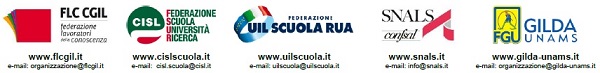 Ai Segretari (e ai Coordinatori) RegionaliAi Segretari (e ai Coordinatori) TerritorialiFLC-CGIL, CISL Scuola, UIL Scuola RUA, SNALS-Confsal e GILDA UnamsLORO  SEDICarissime/i, con l’avvio della cosiddetta “fase 2 per l'Emergenza Covid-19”, l’approssimarsi della conclusione dell’anno scolastico e dell’anno accademico e dell’avvio del nuovo anno, ancora troppe sono le problematiche aperte e le domande in attesa di risposta.In questo contesto, si rende necessario intensificare la nostra iniziativa, attraverso gli strumenti che l’attuale stato emergenziale ci consente di utilizzare.Infatti, tanti sono ancora i nodi irrisolti, in particolare nella scuola: l’assenza di un protocollo specifico sulla sicurezza e la tutela della salute, le criticità e i limiti evidenziati dalla didattica a distanza, le mancate stabilizzazioni del personale docente e Ata, l’assenza di un piano straordinario di investimenti per potenziare gli organici e dotare le scuole di risorse e strumenti necessari, e questo solo per citare i principali.Per tali ragioni, le Segreterie unitarie hanno deciso di promuovere per mercoledì 13 maggio 2020, una giornata di assemblee in videoconferenza da svolgersi in tutta Italia, a livello provinciale e in orario di servizio, ove possibile unitarie, con all’odg appunto le principali problematiche tuttora irrisolte, su cui verranno a breve inviati i materiali unitari (slides che potranno essere utilizzate per lo svolgimento dell’assemblea).Come annunciato anche nella videoconferenza stampa unitaria dei Segretari generali, queste assemblee rappresentano un primo step di una mobilitazione che non esclude ulteriori iniziative, in mancanza di risposte e dell’apertura di un confronto con le OOSS da parte del Ministero.Le assemblee dovranno quindi svolgersi in modalità telematica, in orario di lavoro e nel rispetto di quanto previsto dal Ccnl per la convocazione e lo svolgimento di assemblee sindacali in orario di servizio, indicando evidentemente nella convocazione il link alla “sala virtuale” in cui si terranno.Chiediamo quindi a tutte le strutture territoriali di coordinarsi tra loro per l’individuazione di orari e platee di riferimento e per l’organizzazione della discussione, nonché per la scelta della piattaforma informatica da utilizzare per lo svolgimento delle assemblee in videoconferenza.Seguirà nota organizzativa specifica per gli altri settori.4 maggio 2020I Responsabili OrganizzativiFLC  CGILFrancesca RuoccoCISL ScuolaIvana BarbacciUIL Scuola RuaNoemi RanieriSNALS  ConfsalIrene TemperaGILDA UnamsGianluigi Dotti